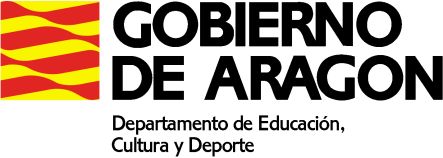 PLAN DE ACTIVIDADES DURANTE LA SUSPENSION DE LAS CLASES LECTIVAS PRESENCIALES (14 a 22 de abril de 2020)CURSO: 1ºESPAMATERIA: InglésPROFESOR/A: Jesús Ciriano CalaviaMAIL del docente: jaciriano@educa.aragon.esACTIVIDADES SEMANA 4 Sigamos con el tema 4.En la página 34 apartado 1 tienes un reading. Léelo y completa la actividad 2.En la 35 te presenta vocabulario sobre mobiliario y objetos del hogar. Tienes que clasificarlos entre los que son de cocina, cuarto de estar, dormitorio y cuarto de baño.En el apartado 5 tienes que describir el dibujo de la derecha. Fíjate en los ejemplos y escribe tres o cuatro oraciones. Utiliza there is/are o la negativa there isn´t/aren´t.ACTIVIDADES SEMANA 5Tienes vocabulario con verbos en la página 36. Búscalos en el Glossary si no entiendes alguno y elige el correcto según la foto (ejercicio 1) En el 2 tienes que unir A y B para que tenga significado.En el apartado 4 tenemos los conectores first, then y after that (primero, luego y después de eso) que indican el orden en el que suceden las cosas.Completa el ejercicio con un verbo apropiado y en el 5 escribe un pequeño texto con las oraciones del 4 utilizando los conectores.Sigue con las actividades del Language practice. (ejercicio 4 página 97 y 98 completa)Ya sabes que puedes consultarme si tienes dudas y me puedes mandar lo que hagas y te lo corrijo.ACCESO A MATERIALES ON LINE DE DIFERENTES NIVELES Y MATERIASAcceder a la siguiente dirección: http://aula2.educa.aragon.es/moodle/Elegir una de las enseñanzas: Acceso a Grado MedioAcceso a Grado SuperiorCompetencias Clave de Nivel 2Competencias Clave de Nivel 3ESPADSeleccionar el botón: Entrar como invitadoUtilizar la contraseña adecuada a la enseñanza seleccionada: Competencias Clave N2: estuClaven2_15Competencias Clave N3: estuClaven3_15Acceso a Grado Medio: estuGM_15Acceso a Grado Superior: estuGS_15ESPAD: estuEspad_15www.casacanal.es 